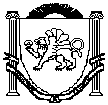 АДМИНИСТРАЦИЯЗуйского сельского поселенияБелогорского районаРеспублики КрымП О С Т А Н О В Л Е Н И ЕОб утверждении Порядка составления, утверждения и ведения бюджетных смет муниципальных казенных учреждений муниципального образования Зуйское сельское поселение Белогорского района Республики КрымВ соответствии со статьей 221 Бюджетного кодекса Российской Федерации, приказом Министерства финансов Российской Федерации от 13.03.2018 №26н «Об Общих требованиях к порядку составления, утверждения и ведения бюджетных смет казенных учреждений», Администрация Зуйского сельского поселения Белогорского района Республики Крым,п о с т а н о в л я е т:1. Утвердить прилагаемый Порядок составления, утверждения и ведения бюджетных смет муниципальных казенных учреждений муниципального образования Зуйское сельское поселение Белогорского района Республики Крым.2. Настоящее постановление применяется при составлении, утверждении и ведении бюджетной сметы казенного учреждения, начиная с составления, утверждения и ведения бюджетной сметы казенного учреждения на 2019 год (на 2019 год и плановый период 2020 и 2021 годов).3. Настоящее постановление подлежит размещению на официальной странице муниципального образования Зуйское сельское поселение Белогорского района Республики Крым государственной информационной системы Республики Крым «Портал Правительства Республики Крым» в информационно - телекоммуникационной сети «Интернет».4. Контроль за выполнением постановления оставляю за собой.Председатель Зуйского сельского совета-глава администрации Зуйского сельского поселения				А. А. ЛахинСОГЛАСОВАНО:Ознакомлены:Л.Б. ШалагашеваВедущий специалист сектора вопросам финансирования и бухгалтерского учетаПриложениек постановлению администрации муниципального образования Зуйского сельское поселение Белогорского района Республики Крымот « 25» января № 13Порядок составления, утверждения и ведения бюджетных смет муниципальных казенных учреждений муниципального образования Зуйское сельское поселение Белогорского района Республики Крым I. Общие положения1. Настоящий Порядок составления, утверждения и ведения бюджетных смет муниципальных казенных учреждений муниципального образования Зуйское сельское поселение Белогорского района Республики Крым (далее – Порядок) разработан в соответствии с положениями Бюджетного кодекса Российской Федерации, приказом Министерства финансов Российской Федерации от 13.03.2018 №26н «Об Общих требованиях к порядку составления, утверждения и ведения бюджетных смет казенных учреждений».Составление, утверждение и ведение сметы учреждения, содержащей сведения, составляющие государственную тайну, осуществляется с соблюдением законодательства Российской Федерации о защите государственной тайны.Показатели сметы, содержащие сведения, составляющие государственную тайну, утверждаются и ведутся обособленно.2. Настоящий Порядок устанавливает требования к составлению, утверждению и ведению бюджетной сметы (далее – смета) муниципального казенного учреждения, его обособленного (структурного) подразделения без прав юридического лица, осуществляющего полномочия по ведению бюджетного учета, а также с учетом положений статьи 161 Бюджетного кодекса Российской Федерации.3. Главный распорядитель средств бюджета муниципального образования Зуйское сельское поселение Белогорского района Республики Крым (далее – главный распорядитель средств бюджета) утверждает Порядок составления, утверждения и ведения смет подведомственных учреждений (далее - Порядок главного распорядителя бюджетных средств) в соответствии с настоящим Порядком.Порядок главного распорядителя бюджетных средств принимается в форме единого документа.4. Главный распорядитель средств местного бюджета вправе установить в Порядке главного распорядителя бюджетных средств следующие положения для составления, ведения и утверждения смет для подведомственных учреждений:1) порядок и сроки составления и подписания проектов смет;2) порядок и сроки составления, ведения и утверждения смет (внесения изменений в сметы);3) полномочия главного распорядителя (распорядителя) местного бюджета, учреждения по утверждению сметы (внесению изменений в смету).II. Составление смет учреждений5. Составлением сметы в целях настоящего Порядка является установление объема и распределения направлений расходов бюджета на срок решения о бюджете на очередной финансовый год (на очередной финансовый год и плановый период) на основании доведенных до учреждения в установленном законодательством Российской Федерации порядке лимитов бюджетных обязательств на принятие и (или) исполнение бюджетных обязательств по обеспечению выполнения функций казенного учреждения, включая бюджетные обязательства по предоставлению бюджетных инвестиций и субсидий юридическим лицам (в том числе субсидии бюджетным и автономным учреждениям), субсидий, субвенций и иных межбюджетных трансфертов (далее - лимиты бюджетных обязательств).В смете справочно указываются объем и распределение направлений расходов на исполнение публичных нормативных обязательств.В смете дополнительно утверждаются иные показатели, предусмотренные пунктами 3 и 4 настоящего Порядка и Порядком главного распорядителя бюджетных средств (далее при совместном упоминании – Порядок ведения сметы).6. Показатели сметы формируются в разрезе кодов классификации расходов бюджетов бюджетной классификации Российской Федерации с детализацией по кодам подгрупп и (или) элементов видов расходов классификации расходов бюджетов. Порядком ведения сметы может быть предусмотрена дополнительная детализация показателей сметы по установленным Администрацией муниципального образования Зуйское сельское поселение Белогорского района Республики Крым кодам статей (подстатей) групп (статей) классификации операций сектора государственного управления (кодам аналитических показателей) в пределах доведенных лимитов бюджетных обязательств. 7. Смета составляется учреждением путем формирования показателей сметы на второй год планового периода и внесения изменений в утвержденные показатели сметы на очередной финансовый год и плановый период.Бюджетная смета на очередной финансовый год (на очередной финансовый год и на плановый период) составляется согласно приложению № 1 	к Общим требованиям к порядку составления, утверждения и ведения бюджетных смет казенных учреждений, утвержденных приказом Министерства финансов Российской Федерации от 14 февраля 2018 г. № 26н.Изменения показателей бюджетной сметы на очередной финансовый год (на очередной финансовый год и на плановый период) составляется согласно приложению №2 к Общим требованиям к порядку составления, утверждения и ведения бюджетных смет казенных учреждений, утвержденных приказом Министерства финансов Российской Федерации от 14 февраля 2018 г. № 26н.Смета составляется на основании обоснований (расчетов) плановых сметных показателей, являющихся неотъемлемой частью сметы.Обоснования (расчеты) плановых сметных показателей составляются в процессе формирования проекта решения о бюджете муниципального образования Зуйское сельское поселение Белогорского района Республики Крым на очередной финансовый год (на очередной финансовый год и плановый период) и утверждаются в соответствии с главой III настоящего Порядка.Формирование проекта сметы на очередной финансовый год (на очередной финансовый год и плановый период) осуществляется в соответствии со сроками, установленными в Порядке ведения сметы.В случае если Порядком главного распорядителя бюджетных средств предусмотрено согласование сметы учреждения распорядителем бюджетных средств, осуществляющим распределение лимитов бюджетных обязательств учреждению, то согласование оформляется после подписи руководителя учреждения (уполномоченного лица) грифом "Согласовано" с указанием наименования должности согласовавшего смету учреждения должностного лица распорядителя бюджетных средств, личной подписи, расшифровки подписи и даты согласования.8. Смета реорганизуемого учреждения составляется в соответствии с Порядком главного распорядителя бюджетных средств, установленным главным распорядителем бюджетных средств, в ведение которого перешло реорганизуемое учреждение, на период текущего финансового года (текущего финансового года и планового периода) в объеме доведенных учреждению лимитов бюджетных обязательств на текущий финансовый год (текущий финансовый год и плановый период).III. Утверждение смет учреждений9. Смета учреждения, являющегося органом местного самоуправления, осуществляющим бюджетные полномочия главного распорядителя (распорядителя) бюджетных средств, утверждается руководителем главного распорядителя (распорядителя) бюджетных средств или иным лицом, уполномоченным действовать в установленном законодательством Российской Федерации порядке от имени главного распорядителя (распорядителя) бюджетных средств (далее - руководитель главного распорядителя бюджетных средств).Смета учреждения, не осуществляющего бюджетные полномочия главного распорядителя (распорядителя) бюджетных средств, утверждается руководителем учреждения или иным лицом, уполномоченным действовать в установленном законодательством Российской Федерации порядке от имени учреждения (далее - руководитель учреждения), если иное не установлено Порядком главного распорядителя бюджетных средств.Смета обособленного (структурного) подразделения учреждения без прав юридического лица, осуществляющего полномочия по ведению бюджетного учета, утверждается руководителем учреждения, в составе которого создано данное подразделение.Обоснования (расчеты) плановых сметных показателей утверждаются руководителем учреждения (обособленного (структурного) подразделения учреждения без прав юридического лица).Утверждение сметы учреждения в соответствии с настоящим пунктом:не содержащей сведения, составляющие государственную тайну, осуществляется не позднее десяти рабочих дней со дня доведения учреждению в установленном законодательством Российской Федерации порядке лимитов бюджетных обязательств;содержащей сведения, составляющие государственную тайну, - не позднее двадцати рабочих дней со дня доведения учреждению в установленном законодательством Российской Федерации порядке лимитов бюджетных обязательств.10. Руководитель главного распорядителя бюджетных средств в случае доведения муниципального задания на оказание муниципальных услуг (выполнение работ) до подведомственного учреждения предоставляет в соответствии с Порядком главного распорядителя бюджетных средств руководителю учреждения право утверждать смету учреждения.11. Руководитель главного распорядителя бюджетных средств вправе в соответствии с Порядком главного распорядителя бюджетных средств ограничить предоставленное право утверждать смету учреждения руководителю распорядителя бюджетных средств (учреждения) в случае выявления нарушений бюджетного законодательства Российской Федерации, допущенных распорядителем бюджетных средств (учреждением) при исполнении сметы.12. Утвержденные сметы с обоснованиями (расчетами) плановых сметных показателей, использованными при формировании сметы, направляются распорядителем бюджетных средств (учреждением) главному распорядителю (распорядителю) бюджетных средств не позднее одного рабочего дня после утверждения сметы.IV. Ведение смет учреждений13. Ведением сметы в целях соблюдения настоящего Порядка является внесение изменений в показатели сметы в пределах доведенных учреждению в установленном законодательством Российской Федерации порядке лимитов бюджетных обязательств.Изменения показателей сметы составляются учреждением. Рекомендуемый образец изменений показателей сметы приведен в приложении № 2 к настоящему Порядку.14. Внесение изменений в показатели сметы осуществляется путем утверждения изменений показателей - сумм увеличения, отражающихся со знаком «плюс» и (или) уменьшения объемов сметных назначений, отражающихся со знаком «минус»:изменяющих объемы сметных назначений в случае изменения доведенных учреждению в установленном законодательством Российской Федерации порядке лимитов бюджетных обязательств;изменяющих распределение сметных назначений по кодам классификации расходов бюджетов бюджетной классификации Российской Федерации, требующих изменения показателей бюджетной росписи главного распорядителя (распорядителя) бюджетных средств и лимитов бюджетных обязательств;изменяющих распределение сметных назначений по кодам классификации расходов бюджетов бюджетной классификации Российской Федерации, не требующих изменения показателей бюджетной росписи главного распорядителя (распорядителя) бюджетных средств и лимитов бюджетных обязательств;изменяющих объемы сметных назначений, приводящих к перераспределению их между разделами сметы;изменяющих иные показатели, предусмотренные Порядком ведения сметы.15. Изменения в смету формируются на основании изменений показателей обоснований (расчетов) плановых сметных показателей, сформированных в соответствии с положениями пункта 6 настоящего Порядка.В случае изменения показателей обоснований (расчетов) плановых сметных показателей, не влияющих на показатели сметы учреждения, осуществляется изменение только показателей обоснований (расчетов) плановых сметных показателей. В этом случае измененные показатели обоснований (расчетов) плановых сметных показателей утверждаются в соответствии с пунктом 18 настоящего Порядка.16. Внесение изменений в смету, требующих изменения показателей бюджетной росписи главного распорядителя (распорядителя) бюджетных средств и лимитов бюджетных обязательств, утверждается после внесения в установленном законодательством Российской Федерации порядке изменений в бюджетную роспись главного распорядителя (распорядителя) бюджетных средств и лимиты бюджетных обязательств.17. Внесение изменений в показатели обоснований (расчетов) плановых сметных показателей муниципальных казенных учреждений, требующих изменения показателей обоснований (расчетов) бюджетных ассигнований, утверждается после внесения изменений в показатели обоснований (расчетов) бюджетных ассигнований в соответствии с порядком формирования и представления главными распорядителями средств местного бюджета обоснований бюджетных ассигнований.18. Утверждение изменений в показатели сметы и изменений обоснований (расчетов) плановых сметных показателей осуществляется в сроки, предусмотренные абзацами шестым и седьмым пункта 9 настоящего Порядка, в случаях внесения изменений в смету, установленных абзацами вторым - четвертым пункта 14 настоящего Порядка.19. Изменения в смету с обоснованиями (расчетами) плановых сметных показателей, использованными при ее изменении, или изменение показателей обоснований (расчетов) плановых сметных показателей, не приводящих к изменению сметы, направляются распорядителем бюджетных средств (учреждением) главному распорядителю (распорядителю) бюджетных средств не позднее одного рабочего дня после утверждения изменений в смету (изменений в показатели обоснований (расчетов) плановых сметных показателей).25 января 2019 годапгт Зуя№ 13Заместитель главы администрации Зуйского сельского поселенияС.А. СорокинЗаведующий сектором по правовым (юридическим) вопросам, делопроизводству, контролю и обращениям граждан М.Р. Меметова Заведующий сектором по вопросам финансирования и бухгалтерского учетаМ.В. Дамаскина